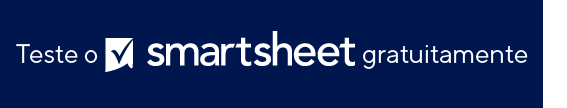 FORMULÁRIO DE NOTIFICAÇÃO GERAL DE INCIDENTES DA EQUIPEDETALHES DO INCIDENTEAo assinar este formulário, você confirma que leu e entendeu as informações contidas aqui.DATA DA NOTIFICAÇÃONOME DO FUNCIONÁRIONOME DO FUNCIONÁRIOCARGOCARGONOME DO GERENTENOME DO GERENTECARGOCARGOLOCALIZAÇÃOLOCALIZAÇÃOLOCALIZAÇÃOLOCALIZAÇÃODATA DO INCIDENTEDATA DO INCIDENTEDATA DO INCIDENTEHORADESCRIÇÃO DO INCIDENTEDESCRIÇÃO DO INCIDENTEDESCRIÇÃO DO INCIDENTEDESCRIÇÃO DO INCIDENTEDESCRIÇÃO DO INCIDENTEDESCRIÇÃO DO INCIDENTEDESCRIÇÃO DO INCIDENTEDESCRIÇÃO DO INCIDENTEEXPLICAÇÃO DO FUNCIONÁRIOEXPLICAÇÃO DO FUNCIONÁRIOEXPLICAÇÃO DO FUNCIONÁRIOEXPLICAÇÃO DO FUNCIONÁRIOEXPLICAÇÃO DO FUNCIONÁRIOEXPLICAÇÃO DO FUNCIONÁRIOEXPLICAÇÃO DO FUNCIONÁRIOEXPLICAÇÃO DO FUNCIONÁRIOTESTEMUNHASTESTEMUNHASTESTEMUNHASTESTEMUNHASTESTEMUNHASTESTEMUNHASTESTEMUNHASTESTEMUNHASAÇÃO A SER SEGUIDA selecionar uma opçãoAÇÃO A SER SEGUIDA selecionar uma opçãoAÇÃO A SER SEGUIDA selecionar uma opçãoAÇÃO A SER SEGUIDA selecionar uma opçãoAÇÃO A SER SEGUIDA selecionar uma opçãoAÇÃO A SER SEGUIDA selecionar uma opçãoAÇÃO A SER SEGUIDA selecionar uma opçãoAÇÃO A SER SEGUIDA selecionar uma opçãoNotificação verbalObservaçãoObservaçãoDemissãoDemissãoNotificação por escritoSuspensãoSuspensãoOutrosOutrosEXPLICAÇÃO DAS MEDIDAS A SEREM SEGUIDASEXPLICAÇÃO DAS MEDIDAS A SEREM SEGUIDASEXPLICAÇÃO DAS MEDIDAS A SEREM SEGUIDASEXPLICAÇÃO DAS MEDIDAS A SEREM SEGUIDASEXPLICAÇÃO DAS MEDIDAS A SEREM SEGUIDASEXPLICAÇÃO DAS MEDIDAS A SEREM SEGUIDASEXPLICAÇÃO DAS MEDIDAS A SEREM SEGUIDASEXPLICAÇÃO DAS MEDIDAS A SEREM SEGUIDASASSINATURA DO FUNCIONÁRIODATAASSINATURA DO FUNCIONÁRIODATAAVISO DE ISENÇÃO DE RESPONSABILIDADEQualquer artigo, modelo ou informação fornecidos pela Smartsheet no site são apenas para referência. Embora nos esforcemos para manter as informações atualizadas e corretas, não fornecemos garantia de qualquer natureza, seja explícita ou implícita, a respeito da integridade, precisão, confiabilidade, adequação ou disponibilidade do site ou das informações, artigos, modelos ou gráficos contidos no site. Portanto, toda confiança que você depositar nessas informações será estritamente por sua própria conta e risco.